		PŘIHLÁŠKA  KE  ZKOUŠCE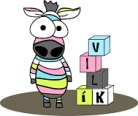 ověřující dosažení odborné způsobilostipodávaná podle § 17 odst. 3 zákona č. 179/2006 Sb., o ověřování a uznávání výsledků dalšího vzdělávání a o změně některých zákonů (zákon o uznávání výsledků dalšího vzdělávání), ve znění pozdějších předpisů (dále jen „zákon č. 179/2006 Sb.“)Souhlas se zpracováním osobních údajůJá, níže podepsaný/á jméno, příjmení …….………………………………………………………………………………………………………………………….…………………………………..……..…narozen/a (den, měsíc, rok) ………………………………………………………………………………………………………………………………………………………....… dávám výslovný souhlas ke zpracování svých osobních údajů v rozsahu e-mailová adresa a telefonní číslo za účelem kontaktování autorizovanou osobou (jméno nebo název) ………………………………………………………………………………………………………………………………….., které jsem zaslal/a přihlášku ke zkoušce ověřující dosažení odborné způsobilosti podle hodnoticího standardu profesní kvalifikace (název profesní kvalifikace) ……………………………………………………………………………………………………………………………………………………………. (dále jen „příslušná autorizovaná osoba“), přispívající k urychlení souvisejících procesů týkajících se hodnocení dosažené odborné způsobilosti. Správcem výše uvedených osobních údajů pro výše vymezené účely zpracování je příslušná autorizovaná osoba. Subjekt údajů se může obracet na příslušnou autorizovanou osobu z důvodu uplatnění práv v oblasti osobních údajů. Subjekt údajů má právo kdykoli odvolat svůj souhlas se zpracováním osobních údajů, udělený tímto projevem vůle, aniž je tím dotčena zákonnost zpracování založená na souhlasu uděleném před jeho odvoláním. Příslušná autorizovaná osoba jako zpracovatel osobních údajů a autorizující orgán, který je příslušný k rozhodování o udělení, prodloužení platnosti nebo odnětí autorizace pro danou profesní kvalifikaci v souladu s údaji uvedenými v Národní soustavě kvalifikací na www.narodnikvalifikace.cz, jako správce osobních údajů zpracovávají další osobní údaje, než ke kterým je tímto projevem vůle udělen souhlas se zpracováním osobních údajů, protože to je nezbytné pro splnění právní povinnosti, která se na ně vztahuje. Mezi právní předpisy, na jejichž základě jsou osobní údaje zpracovávány, patří zákon č. 179/2006 Sb., o ověřování a uznávání výsledků dalšího vzdělávání a o změně některých zákonů (zákon o uznávání výsledků dalšího vzdělávání), ve znění pozdějších předpisů (§ 17 odst. 2 – obecné podmínky hodnocení dosažené odborné způsobilosti; § 18 odst. 4 – průběh zkoušky; § 19 odst. 2 – náležitosti osvědčení o profesní kvalifikaci) a vyhláška č. 208/2007 Sb., o podrobnostech stanovených k provedení zákona o uznávání výsledků dalšího vzdělávání, ve znění pozdějších předpisů (§ 5 – náležitosti pozvánky ke zkoušce; § 7 odst. 1 – náležitosti osvědčení o profesní kvalifikaci). V ……………………………………………………………...…………………..….			Dne ……………………………………………………….……………….………….Podpis ……….………………………………………………………………………………………………………………………………………………………………………..……...….Autorizované osobě                   Speciální MŠ Vilík Teplická 137/172 Děčín VIII 405 02 IČO: 03719995                                           Autorizace č.j. MSMT – 31379/2020Osobní údaje žadatele o konání zkoušky (dále jen „uchazeč“)Osobní údaje žadatele o konání zkoušky (dále jen „uchazeč“)Osobní údaje žadatele o konání zkoušky (dále jen „uchazeč“)Jméno, popřípadě jménaJméno, popřípadě jménaPříjmení Příjmení Případný akademický titul a vědecká hodnost Případný akademický titul a vědecká hodnost Datum narození Datum narození Rodné čísloRodné čísloMísto narození Místo narození Adresa místa trvalého pobytu Adresa místa trvalého pobytu Adresa pro doručování písemností (pokud se liší od adresy místa trvalého pobytu)Adresa pro doručování písemností (pokud se liší od adresy místa trvalého pobytu)E-mailová adresa (nepovinný údaj)E-mailová adresa (nepovinný údaj)Telefonní číslo (nepovinný údaj)Telefonní číslo (nepovinný údaj)Nejnižší dosažené vzděláníNejnižší dosažené vzdělání získání alespoň základů vzdělání  získání alespoň základního stupně vzděláníVymezení dosaženého vzdělání (stupeň, obor), je-li hodnoticím standardem vyžadováno Vymezení dosaženého vzdělání (stupeň, obor), je-li hodnoticím standardem vyžadováno Vymezení předmětu přihlášky ke zkoušceVymezení předmětu přihlášky ke zkoušceVymezení předmětu přihlášky ke zkoušceNa základě § 17 odst. 1 zákona č. 179/2006 Sb. žádám o ověření, zda jsem si osvojil/a odbornou způsobilost vyžadovanou k získání osvědčení o profesní kvalifikaci, které se provede zkouškou podle hodnoticího standardu profesní kvalifikace: Na základě § 17 odst. 1 zákona č. 179/2006 Sb. žádám o ověření, zda jsem si osvojil/a odbornou způsobilost vyžadovanou k získání osvědčení o profesní kvalifikaci, které se provede zkouškou podle hodnoticího standardu profesní kvalifikace: Na základě § 17 odst. 1 zákona č. 179/2006 Sb. žádám o ověření, zda jsem si osvojil/a odbornou způsobilost vyžadovanou k získání osvědčení o profesní kvalifikaci, které se provede zkouškou podle hodnoticího standardu profesní kvalifikace: Kód profesní kvalifikaceNázev profesní kvalifikaceNázev profesní kvalifikace75-014-TMetodik prevence sociálně patologických jevůMetodik prevence sociálně patologických jevůTermín konání zkoušky Termín konání zkoušky Termín konání zkoušky Zkouška se dle § 17 odst. 6 zákona č. 179/2006 Sb. koná do 3 měsíců od doručení přihlášky ke zkoušce autorizované osobě, nedohodne-li se uchazeč s autorizovanou osobou jinak. V případě, že je v hodnoticím standardu vymezeno období kalendářního roku, kdy může být zkouška provedena, může si uchazeč s autorizovanou osobou dohodnout pro konání zkoušky termín náležející pouze do tohoto období.Zkouška se dle § 17 odst. 6 zákona č. 179/2006 Sb. koná do 3 měsíců od doručení přihlášky ke zkoušce autorizované osobě, nedohodne-li se uchazeč s autorizovanou osobou jinak. V případě, že je v hodnoticím standardu vymezeno období kalendářního roku, kdy může být zkouška provedena, může si uchazeč s autorizovanou osobou dohodnout pro konání zkoušky termín náležející pouze do tohoto období.Zkouška se dle § 17 odst. 6 zákona č. 179/2006 Sb. koná do 3 měsíců od doručení přihlášky ke zkoušce autorizované osobě, nedohodne-li se uchazeč s autorizovanou osobou jinak. V případě, že je v hodnoticím standardu vymezeno období kalendářního roku, kdy může být zkouška provedena, může si uchazeč s autorizovanou osobou dohodnout pro konání zkoušky termín náležející pouze do tohoto období.Doplňující informaceDoplňující informaceDoplňující informaceV souladu s § 17 odst. 3 zákona č. 179/2006 Sb. zašle uchazeč vyplněnou přihlášku ke zkoušce kterékoliv autorizované osobě, která je uvedena v Národní soustavě kvalifikací, s autorizací pro danou profesní kvalifikaci. Její jméno nebo název, popřípadě další identifikační údaje uvede do záhlaví tohoto formuláře. Informace o profesních kvalifikacích, tj. především o schválených hodnoticích standardech a autorizovaných osobách jsou uvedeny v Národní soustavě kvalifikací na www.narodnikvalifikace.cz.V souladu s § 17 odst. 3 zákona č. 179/2006 Sb. zašle uchazeč vyplněnou přihlášku ke zkoušce kterékoliv autorizované osobě, která je uvedena v Národní soustavě kvalifikací, s autorizací pro danou profesní kvalifikaci. Její jméno nebo název, popřípadě další identifikační údaje uvede do záhlaví tohoto formuláře. Informace o profesních kvalifikacích, tj. především o schválených hodnoticích standardech a autorizovaných osobách jsou uvedeny v Národní soustavě kvalifikací na www.narodnikvalifikace.cz.V souladu s § 17 odst. 3 zákona č. 179/2006 Sb. zašle uchazeč vyplněnou přihlášku ke zkoušce kterékoliv autorizované osobě, která je uvedena v Národní soustavě kvalifikací, s autorizací pro danou profesní kvalifikaci. Její jméno nebo název, popřípadě další identifikační údaje uvede do záhlaví tohoto formuláře. Informace o profesních kvalifikacích, tj. především o schválených hodnoticích standardech a autorizovaných osobách jsou uvedeny v Národní soustavě kvalifikací na www.narodnikvalifikace.cz.Další náležitosti přihlášky ke zkoušceDalší náležitosti přihlášky ke zkoušceDalší náležitosti přihlášky ke zkoušceMísto a datum vyplnění přihlášky ke zkoušce: Podpis uchazeče: Místo a datum vyplnění přihlášky ke zkoušce: Podpis uchazeče: Místo a datum vyplnění přihlášky ke zkoušce: Podpis uchazeče: 